附件1个人线下答题赛竞赛规则1.11月15日至11月25日，打开观海新闻客户端，点击底部“服务”，点击“知识竞赛”图标；2.上传“学习强国”学习平台“挑战答题”模块最好成绩（答对题数最多）页面生成的分享图及个人信息（姓名、单位、电话、答对题数）；3.若答对题数相同，则以上传截图时间早晚确定排名；4.在线上个人答题赛中，参赛人员进入“学习强国”学习平台“挑战答题”模块进行答题，每局有1次复活机会，具体规则请以“学习强国”学习平台规则说明为准。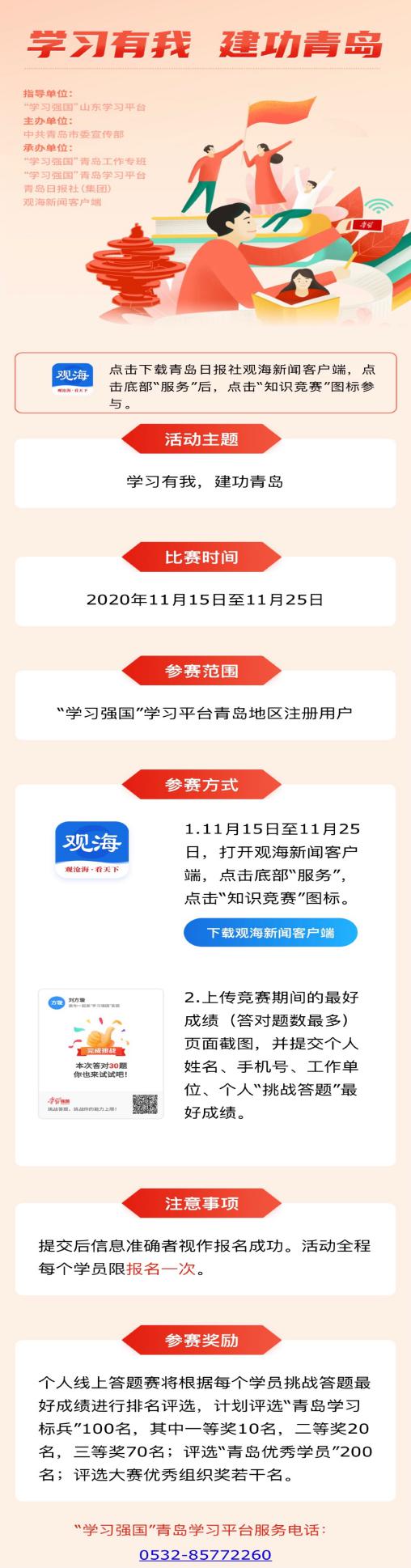 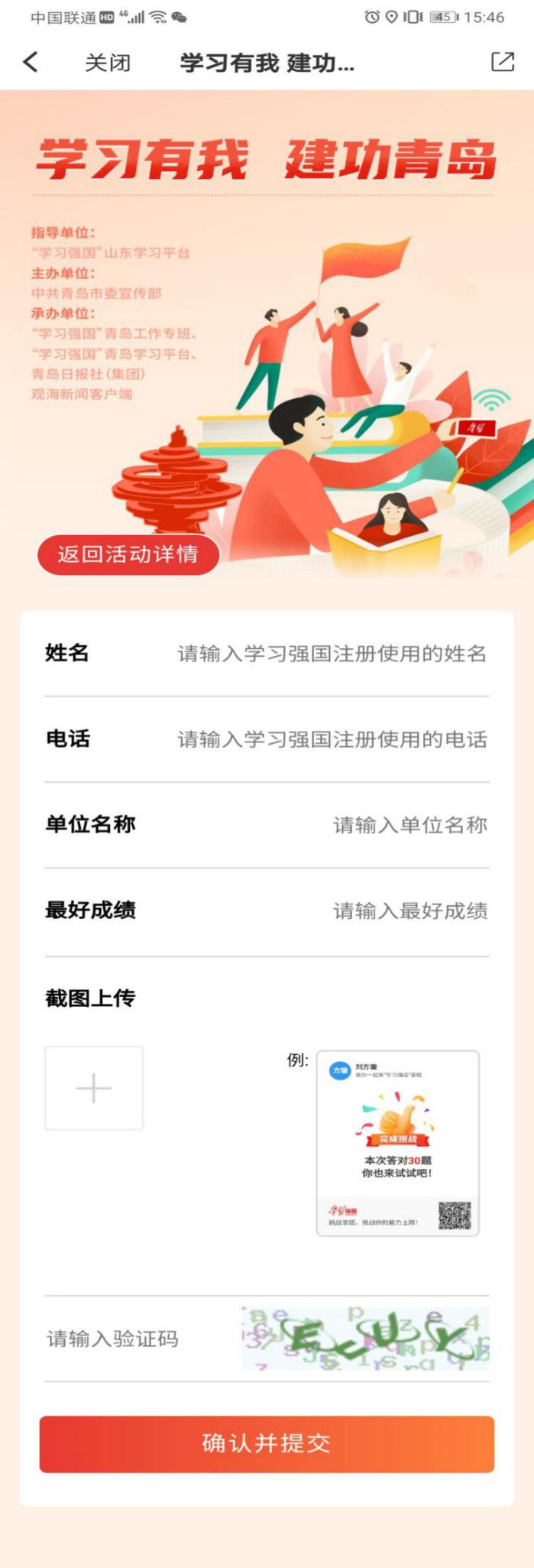 